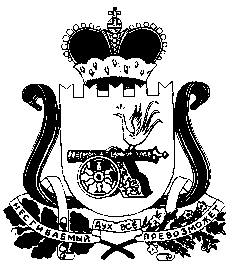                       СОВЕТ ДЕПУТАТОВ СНЕГИРЕВСКОГО СЕЛЬСКОГО ПОСЕЛЕНИЯ ШУМЯЧСКОГО РАЙОНА СМОЛЕНСКОЙ ОБЛАСТИРЕШЕНИЕ   от  «04»   апреля  2024 года                                                                                        № 12        На основании протеста прокуратуры Шумячского района от 26.03.2024г. № 02-36-2024/Прдп159-24-20660023, Совет депутатов Снегиревского сельского поселения Шумячского района Смоленской области          РЕШИЛ:          1.  Внести в  Положение  о муниципальном контроле на автомобильном  транспорте и в дорожном хозяйстве в границах населенных пунктов   муниципального образования  Снегиревского сельского поселения Шумячского района Смоленской области , утвержденное решением Совета депутатов Снегиревского сельского  поселения от 18.11.2021 г. № 26 следующие изменения:- пункт 2.11 Положения дополнить абзацем следующего содержания:«Контролируемое лицо вправе обратиться в контрольный орган с заявлением о проведении в отношении его профилактического визита. Рассмотрение заявления и решение о проведении профилактического визита (об отказе в проведении) принимается контрольным органом в порядке, установленном законом». - в абзаце третьем пункта 3.17 «цифры 2023 заменить цифры 2025»         2. Опубликовать настоящее решение  в печатном средстве массовой информации органов местного самоуправления Снегиревского сельского поселения Шумячского района Смоленской области «Информационный вестник Снегиревского сельского поселения» и  разместить на официальном сайте муниципального      образования «Шумячский  район» Смоленской области на странице Снегиревского сельского поселения Шумячского района Смоленской области в информационно-телекоммуникационной сети «Интернет».          3. Настоящее Решение вступает в силу со дня официального опубликования.Глава муниципального образованияСнегиревского сельского поселения Шумячского района Смоленской области                                           В.А.ТимофеевО внесении изменений в Положение  о муниципальном контроле на автомобильном  транспорте и в дорожном хозяйстве в границах населенных пунктов   муниципального образования  Снегиревского сельского поселения Шумячского района Смоленской областиот  18.11.2021 г. № 26